Гранични промет путничких моторних возила и путника у Републици Србији–  II квартал 2013 – Укупан број путничких моторних возила која су ушла у Републику Србију у другом кварталу 2013. године већи је за 0,7% у односу на исти период претходне године. Домаћих возила је више за 9,8%, док је страних возила мање за 4,6%. Од возила са страном регистрацијом, највише их је са регистрацијом Боснe и Херцеговинe, 11,6%, затим Мађарске 5,7%, и Хрватске , са учешћем од 5,3%.Излаз путничких моторних возила из Републике Србије мањи је за 7,8% у односу на исти период 2012. године. Број возила с домаћом регистрацијом у излазу смањио се за 3,9%, док је у истом периоду излаз возила са страном регистрацијом мањи за 10,4%. Најбројнија су возила са регистрацијом Боснe и Херцеговинe, са учешћем од 11,6%, а затим следе возила са регистрацијом Хрватске, са учешћем од 5,3%, и Румуније, са учешћем од 5,1%.   Укупан број путника који су свим врстама путничких превозних средстава ушли у Републику Србију током другог квартала 2013. године мањи је за 3,2% у односу на исти период претходне године. Број путника у возилима с домаћом регистрацијом већи је за 2,6%, док је у возилима са страном регистрацијом мањи за 5,6%. Укупан број путника изашлих из Републике Србије током другог квартала 2013. године мањи је за 0,8% у односу на исти квартал претходне године. Број путника у возилима с домаћом регистрацијом већи је за 6,4%, док је у возилима са страном регистрацијом мањи за 4,0%. Највећи број возила ушао је преко граничних прелаза с Босном и Херцеговином, 32,9%, а затим преко граничних прелаза са Хрватском, 23,6%, и Мађарском, 20,6%. Највећи број улаза возила у Републику Србију забележен је преко следећих граничних прелаза: Батровци, 16,0%, Хоргош, 12,7%, и Котроман, 7,5%.Преко граничних прелаза с Босном и Херцеговином изашао је највећи број путничких превозних средстава, 31,3%, а затим преко граничних прелаза са Хрватском, 22,2%, и Мађарском, 19,6%. Три прелаза с највећим прометом путничких превозних средстава у излазу из Републике Србије, јесу Батровци, са 14,7%, затим Хоргош, са 11,3%, и Градина, са 8,2%.1. Улаз путничких моторних возила и путника2. Излаз путничких моторних возила и путника3. Промет путничких моторних возила, по граничним прелазима,  II квaртaл 2013.1)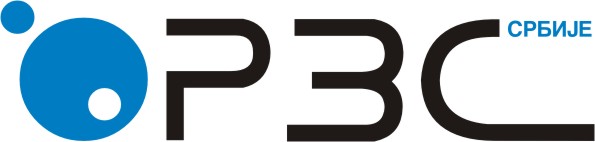 Република СрбијаРепублички завод за статистикуISSN 0353-9555САОПШТЕЊЕСАОПШТЕЊЕСВ30број 237 - год. LXIII, 30.08.2013.број 237 - год. LXIII, 30.08.2013.Статистика саобраћаја и телекомуникацијаСтатистика саобраћаја и телекомуникацијаСРБ237 СВ30 300813Земља регистрације возилаII квартал 2012II квартал 2012II квартал 2012II квартал 2012II квартал 2012II квартал 2013II квартал 2013II квартал 2013II квартал 2013II квартал 2013Индекс20132012Земља регистрације возилавозилавозилавозилавозилапутницивозилавозилавозилавозилапутнициИндекс20132012Земља регистрације возиласвегапутнички аутомо-билиаутобусимото-циклипутницисвегапутнички аутомо-билиаутобусимото-циклипутнициИндекс20132012Укупно138540413476943572119893161319139530213558043746320353061452100,7Домаће регистрације50922549466113474109092993955924054331614927997954238109,8Стране регистрације876179853033222478992231380836062812488225361038210721495,4Аустрија32078316993781827923366333334326381457104,9БиX9031888498140841213188296887951621323402120562107,3Италија11721163-9273410341034--230288,2Мађарска45820448419562387441480464699010362091667104,9Македонија15750144421308-7385318231169141317-68167115,8Немачка3017429551623-6922230260297135371064038100,3Румунија672056680627812118167644260438893116014399565,9Хрватска3208731824263-503614447844146332-77382138,6Црна Гора4204240236164915779201371823536716401757098288,4Швајцарска1890518532373-439861677116498273-3717688,7Остало50062848544115011176142823246525044944115441368134948692,9Земља регистрације возилаII квартал 2012II квартал 2012II квартал 2012II квартал 2012II квартал 2012II квартал 2013II квартал 2013II квартал 2013II квартал 2013II квартал 2013Индекс20132012Земља регистрације возилавозилавозилавозилавозилапутницивозилавозилавозилавозилапутнициИндекс20132012Земља регистрације возиласвегапутнички аутомо-билиаутобусимото-циклипутницисвегапутнички аутомо-билиаутобусимото-циклипутнициИндекс20132012Укупно15385811501237350752269265307314183791380342358402197263297392,2Домаће регистрације61069959482214615126282104658690157023715616104887356796,1Стране регистрације9278829064152046010071832027831478810105202241149175940689,6Аустрија27464271722911464152855828285273-48419104,0БиX9143389557140746912308796300943941440466114708105,3Италија10211011-101937799799--138178,3Мађарска500224909689531667884075339822913185872881,5Македонија14518134311087-348001307412113961-3091590,1Немачка2615625686468236706241292372539953411692,2Румунија521075177419713616017342020417072476612803380,6Хрватска2990029637263-472254366643371293267402146,0Црна Гора107683105753174618476016381743649415041766733235,4Швајцарска1441414138276-215081187911678201-1852382,4Остало51316449916013830174121737249212647771713993416118984995,9УлазУлазУлазУлазИзлазИзлазИзлазИзлазукупнопутнички аутомобилиаутобусимотоциклиукупнопутнички аутомобилиаутобусимотоциклиУкупно1353730131535936336203513769471340037347132138Према БиХ4447434356117926120643137542200680631306Од тога:Мали Зворник67360658711489-66745654001345-Сремска Рача96306932133093-62805596643141-Котроман1010009849915149871028539996717761110Трбушница763657538391468953319441586254Бајина Башта2847528322215129726295822142Остало7523774323914-7391572978937-Према Бугарској721816872833101431241651212282788143Од тога:Градина609665774331101131127891100612597131Остало112151098520030113761116719112Према Мађарској279091270731829961269310261129812461Од тога:Хоргош172496165201725936155775148554717843Келебија717297090080425781467740472814Остало3486634630236-35389351712184Према Македонији96683919954688-98405939434462-Од тога:Прешево95678910134665-97204927634441-Остало100598223-1201118021-Према Румунији716597082574688683216760862291Од тога:Мокрање7056701343-6063602043-Ђердап2725527004251-2557225352220-Калуђерово139361383513881385713760691Остало2341222973439-2282922476353-Према Хрватској319092310285876047305334297164814747Од тога:Батровци2172632100157248-2023491958106539-Мост Бачка Паланка3317332460713-3331932495824-Остало686566781079947696666885978447Према Црној Гори7028167184260749080037769592507490Од тога:Мехов Крш3967537064220740439837373612021455Гостун228802259526817310453068334022Остало772675251326991558915146131) Без малограничног промета.     1) Без малограничног промета.     1) Без малограничног промета.     1) Без малограничног промета.     1) Без малограничног промета.     1) Без малограничног промета.     1) Без малограничног промета.     1) Без малограничног промета.     1) Без малограничног промета.     Контакт:  predrag.mutavdzic@stat.gov.rs  тел: 011 3617-342Издаје и штампа: Републички завод за статистику, Београд, Милана Ракића 5 
Tелефон: 011 2412-922 (централа) • Tелефакс: 011 2411-260 • www.stat.gov.rs
Одговара: проф. др Драган Вукмировић, директор 
Tираж: 20 ● Периодика излажења: квартална